Ιδέες για εκπληξούλες στη μαμά ή στη γιαγιά•Της ετοιμάζω πρωινό (μπορώ να συνεργαστώ με έναν ενήλικα ή με το αδερφάκι μου, αν έχω). • Της διαβάζω ένα παραμύθι. •Της αφιερώνω ένα τραγούδι και της το τραγουδώ. •Φτιάχνω μια λίστα με τα χαρακτηριστικά που θαυμάζω σε αυτήν Π.χ. Η λίστα της μαμάςΗ μητέρα μου είναι…ΌμορφηΓενναιόδωρηΕυγενική …•Φτιάχνω αυτοσχέδια κουπόνια από χαρτόνι με «χάρες» . Κάθε κουπόνι μπορεί να αναφέρεται (με λέξεις ή με μια ζωγραφιά) σε μια διαφορετική «χάρη», που θα ξεκουράσει τη μαμά ή τη γιαγιά: για παράδειγμα, το μάζεμα των ρούχων, το συγύρισμα του δωματίου, το μάζεμα των παιχνιδιών κ.ά.. Σκέφτομαι τι θα ξεκούραζε περισσότερο τη μαμά ή τη γιαγιά. Όταν, λοιπόν, η μαμά ή η γιαγιά χρειάζεται ένα διάλειμμα θα μπορεί να χρησιμοποιεί και το αντίστοιχο κουπόνι. •Της φτιάχνω μια κατασκευή. 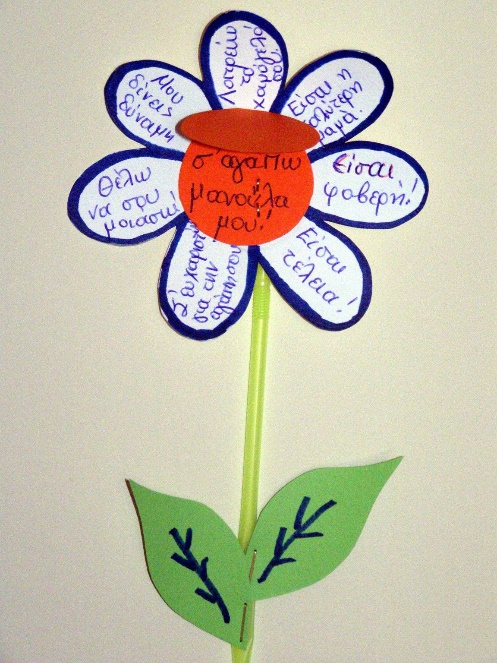 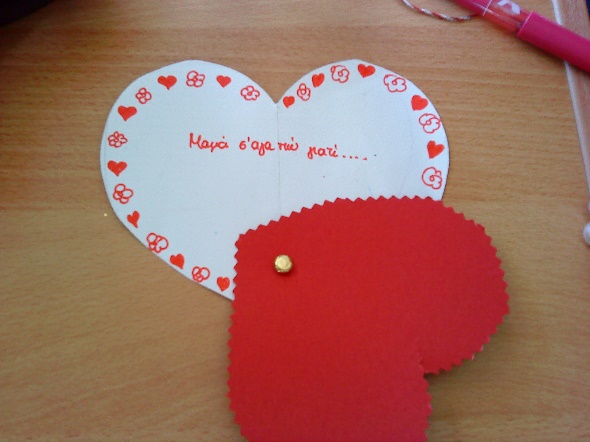 